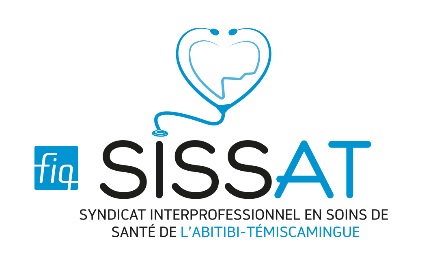 FORMULAIRE DE MISE EN CANDIDATURE POUR LE COMITÉ EXÉCUTIF DU FIQ-SISSATÉLIGIBILITÉ :Tous les membres du syndicat sont éligibles Pour être éligible à un poste d’agente de proximité, la candidate doit provenir de l’unité locale PAR LA PRÉSENTE, JE DÉSIRE POSER MA CANDIDATURE AU POSTE D’AGENTE DE PROXIMITÉ DE ROUYN-NORANDA DU FIQ-SISSAT:NOM : ____________________________	PRÉNOM : ________________________________DATE DE NAISSANCE : ____________________________					_TITRE D’EMPLOI : ___________________________________					_ADRESSE PERSONNELLE : ____________________________________________________ADRESSE COURRIEL : ________________________________________________________LIEU DE TRAVAIL : ____________________________________________________________# DE TÉLÉPHONE : _______________________________SIGNATURE DE LA CANDIDATE : _____________________________________________________________CANDIDATURE PROPOSÉE PAR :NOM : ____________________________	PRÉNOM : ________________________________ # DE TÉLÉPHONE : _________________________________SIGNATURE : ______________________________________	DATE : __________________NOM : _____________________________ PRÉNOM : ______________________________	# DE TÉLÉPHONE : _______________________________	SIGNATURE : _____________________			___	DATE : __________________Veuillez s.v.p. retourner ce formulaire par courriel au electionsissat@outlook.com  Joindre à ce formulaire une photo style portrait.  Il faut également que le formulaire soit dûment signé (les signatures électroniques sont autorisées).  Transmettre le tout avant le 27 AOÛT 2018 à 9h.